                  		      บันทึกข้อความ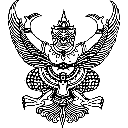 ส่วนราชการ   …………………………………………………………  โทร ……………………ที่   อว.๐๖๓๐........./..........      	วันที่  ...............................เรื่อง   ขออนุมัติเพิ่มโครงการ/กิจกรรม จากหน่วยงานภายนอก/จัดหารายได้ (ให้เลือกตัดที่ไม่ใช่ออก)           ในระบบบัญชี 3 มิติ เรียน	อธิการบดี			ชื่อหน่วยงาน …………….. มีความประสงค์จะขอเพิ่มกิจกรรมใหม่ ………ระบุชื่อ………. ภายใต้โครงการหลัก …………………….. รหัส ……………………………………. โดยได้รับงบประมาณจาก ……(หน่วยงานภายนอก/จัดหารายได้ (ให้เลือกตัดที่ไม่ใช่ออก) จำนวน ………………….. บาท (……………………………….)   โดยมีวัตถุประสงค์ …………………………………………………………………โดยมี…ชื่อ-นามสกุล……..ผู้รับผิดชอบ ในการนี้ ได้แนบเอกสาร 			(   ) แบบฟอร์ม กนผ.๐๒                      (   ) แบบฟอร์ม กนผ.04		(   ) ใบเสร็จรับเงินค่าลงทะเบียน/ค่าธรรมเนียม		(   ) สัญญาจ้าง ระบุชื่อ…………………………………………..		(   ) อื่น ๆ ระบุ ………………………………………………………จึงเรียนมาเพื่อโปรดพิจารณา 					       ลงชื่อ …………………………………… คณบดี/ผู้อำนวยการ                                                                  (……………………………………)